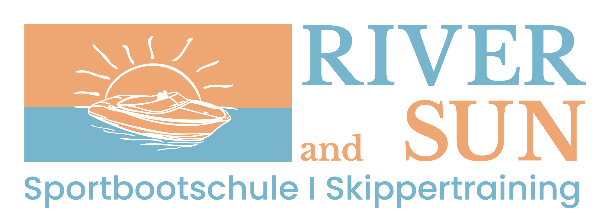 Anmeldung zur Ausbildung zum Sportbootführerschein Binnen, See / zum Funkzeugnis UBI, SRCGewünschter Kurs, Termin:		__________________________________________________Angedachter Prüfungstermin:		__________________________________________________Name:					__________________________________________________Vorname:				__________________________________________________Straße, Hausnummer:			__________________________________________________PLZ, Ort:				__________________________________________________Geburtsdatum:				__________________________________________________Geburtsort:				__________________________________________________Geburtsland:				__________________________________________________Staatsangehörigkeit:			__________________________________________________Rufnummer Festnetz:			__________________________________________________Rufnummer mobil:			__________________________________________________Emailadresse:				__________________________________________________Vorhandene Bootsführerscheine: 	__________________________________________________Vorhandene Bootspraxis:		__________________________________________________Sonstige Anmerkungen: 		__________________________________________________Zahlungsbedingungen:Innerhalb von 10 Tagen nach Rücksendung dieses Anmeldeformulars sind die nachfolgenden Kosten bitte an die unten genannte Bankverbindung zu überweisen. Als Verwendungszweck geben Sie bitte jeweils den Kursnamen und den Kurstermin an. Vielen Dank.  Sportbootführerschein Binnen: 470,- €* (Kursgebühr 280,- €* für die Theorieausbildung incl. Lehrbuch und Übungsleinen + Kosten in Höhe von 160,- €* für zwei Fahrstunden à 60 Minuten + Kosten für Prüfungsfahrt in Höhe von 30,- €*). Die Kosten für weitere Fahrstunden sind jeweils bei Durchführung bar zu entrichten oder später nach Rechnungstellung.Sportbootführerschein See: 515,- €* (Kursgebühr 325,- €* für die Theorieausbildung incl. Lehrbuch, Navigationsbesteck und Übungsleinen + Kosten in Höhe von 160,- €* für zwei Fahrstunden à 60 Minuten + Kosten für Prüfungsfahrt in Höhe von 30,- €*). Die Kosten für weitere Fahrstunden sind jeweils bei Durchführung bar zu entrichten oder später nach Rechnungstellung.Sofern Sie sich sowohl für den Sportbootführerschein See als auch Binnen bei uns anmelden möchten, beträgt der Überweisungsbetrag 795,- €* (Kursgebühr 325,- €* für die Theorieausbildung See incl. Lehrbuch, Navigationsbesteck und Übungsleinen + Kosten in Höhe von 160,- €* für zwei Fahrstunden à 60 Minuten + Kosten für Prüfungsfahrt in Höhe von 30,- €* plus Kursgebühr 280,- €* für die Theorieausbildung Binnen incl. Lehrbuch). Die Kosten für weitere Fahrstunden sind jeweils bei Durchführung bar zu entrichten oder später nach Rechnungstellung.Funkzeugnis UBI:210,- €* Kursgebühr zzgl. Kosten für Lehrmaterial nach Bedarf und AbspracheFunkzeugnis SRC:260,- €* Kursgebühr zzgl. Kosten für Lehrmaterial nach Bedarf und AbspracheDie zugrunde liegenden weiteren Bedingungen und ausführlichen Kursbeschreibungen finden Sie unter www.riverandsun.de/sportbootschule sowie in unseren AGB. Diese erhalten Sie von uns vorab per E-Mail. Das Lehrmaterial erhalten Sie zu Kursbeginn vor Ort bzw. bei online-Kursen vorab per Post. Die Versandkostenpauschale beträgt 10,- €* und ist vom Teilnehmenden mit den Kursgebühren zu überweisen.  *Alle Preise verstehen sich incl. der gesetzlichen Mehrwertsteuer.Zusätzlich zu den o.g. Gebühren fallen Prüfungsgebühren des Deutschen Motoryachtverbands an. Diese sind bis 7 Tage vor dem Prüfungstermin direkt an diesen zu entrichten. Die Informationen hierzu erhalten Sie im Kurs. Mit Unterschrift auf diesem Formular wird bestätigt, dass die AGB von RIVER and SUN erhalten und gelesen wurden und akzeptiert werden.  Die AGB sind Bestandteil des zustande kommenden Ausbildungsvertrages. Ebenfalls werden mit Unterschrift auf diesem Formular die Datenschutzbestimmungen von RIVER and SUN akzeptiert sowie im Falle eines online Meetings die des Anbieters ‚Zoom‘ der Software für Videokonferenzen.__________________		________________________________________________________Ort, Datum			Unterschrift des Teilnehmenden (bei Minderjährigen Unterschrift der Erziehungsberechtigten)Diese Anmeldung senden Sie bitte zurück an:Per E-Mail: fun@riverandsun.de oderper Post: RIVER and SUN, Katrin Hegewald, Brückenstraße 21, 56253 Treis-KardenVielen Dank für Ihre Anmeldung. Wir freuen uns auf den Kurs mit Ihnen. Ihre RIVER and SUN Crew.Kontaktdaten:					Bankverbindung:RIVER and SUN					Sparkasse Eifel Mosel HunsrückInhaber: Katrin Hegewald			Kontoinhaber: Katrin HegewaldBrückenstraße 21				IBAN: DE49 5875 1230 0032 4748 43		56253 Treis-Karden				BIC: MALADE51BKSEmail: fun@riverandsun.deMobil: 0049 173 66 75 840Website: www.riverandsun.de			